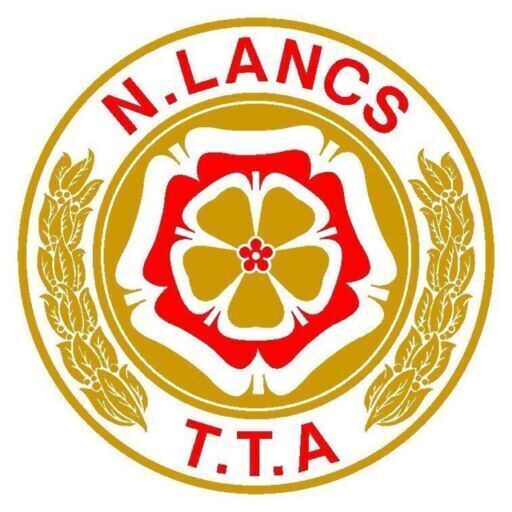 North Lancs Time Trial Association	Open 50 mile time trialHeld on Sunday 17th September 2023 at 0700 hours	Promoted for and on behalf of Cycling Time Trials under their rules and regulations.Promoter: Richard Taylor 15, Tame Barn Close, Milnrow, Rochdale OL16 3XA 07533 679101Timekeepers: Tracy Moore and Richard Taylor.Result SheetFastest		Douglas Watson	GTR-Return to life			1.40.05		£402nd		David Brearley		ADDFORM Vive le Velo			1.45.06		£303rd		Joe Beech		Preston Whs				1.47.02		£20Woman		Debbie Moss		Springfield Financial			2.04.15		£302nd		Joanna Cebrat		360cycling				2.10.10		£20Team		360cycling		Tristan Pilling, Joe Cadwallader, Davey Allanson 	5.53.16										£10 eachAAT (std)Winner		Douglas Watson	GTR-Return to Life			1.35.58		£302nd		Debbie Moss		Springfield Financial			1.45.21		£203rd		Mat Ivings		Buxton CC/Sett Valley			1.47.49		£20Woman		Debbie Moss		Springfield Financial			1.45.21		£202nd		Sue Cheetham		North Lancs RC				1.55.36		£10Congratulations to all the prizewinners, l will contact you shortly for your bank details. The event was largely successful, with the only exception being the accident that befell Theresa Taylor who came off following a mechanical at the end of the dual carriageway section. Thanks to members of the public who came to her assistance and saw that she was delivered to hospital and her bike returned to HQ. Her collar bone was broken, we wish her a speedy recovery.As always, thanks go to the people who l’m sure would prefer to stay in bed than stand on a draughty roadside directing lycra clad athletes in the right direction. John Ward and David Bisset manned Keswick Island, Richard Belk and Brian Moore were at Cockermouth, and thanks to both teams for putting up the signs. Mr and Mrs Peter Haigh put on a great refreshments spread. Finally, but by no means least, Tracy Moore did a superb timekeeping job. Hopefully see you all next year.Richard Taylor